18.3. Obilježavanje „Dana očeva“  - Zadatci za 18. - 19.3. 1. Pročitaj pjesmu i pokušaj naučiti napamet prve dvije kitice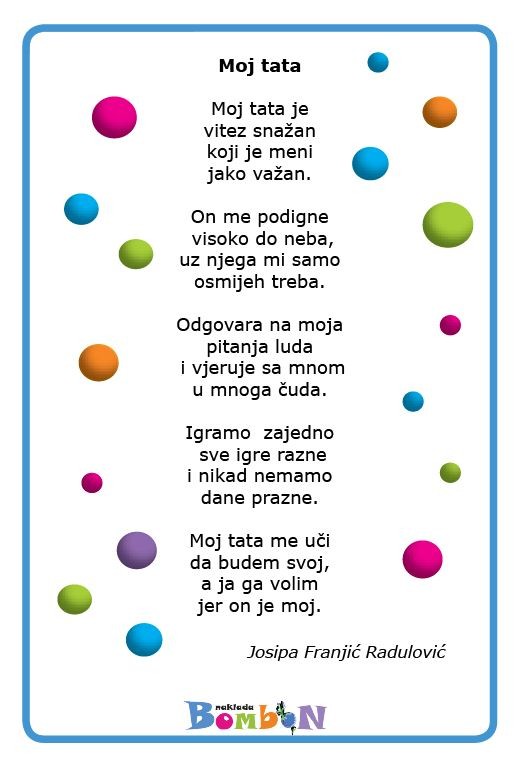 2. Pokušaj nacrtati tatu korak po korak koristeći se uputama na slici!https://www.how-to-draw-funny-cartoons.com/draw-a-dad.html3. Izradi iznenađenje za svoga tatu Otisak dlana.Potrebni su ti: papir, škare, ljepilo i flomasteri.Upute: - nacrtaj dlan i izreži ga škarama- oboji prste u boju kosu tvoga tate- nacrtaj mu oči u njegovoj boji,nos i usta- izreži od kolaža mašnicu i zalijepi je ispod ustahttps://www.thebestideasforkids.com/fathers-day-handprint-craft/